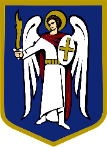 ДЕПУТАТКИЇВСЬКОЇ МІСЬКОЇ РАДИ IX СКЛИКАННЯ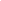 «______»_________________2021 р.                                                                              №_______________________Директору Департаменту економіки та інвестицій виконавчого органу Київської міської ради (Київської міської державної адміністрації)Наталії МЕЛЬНИКДиректору Департаменту міського благоустрою виконавчого органу Київської міської ради (Київської міської державної адміністрації)Тимуру ТКАЧЕНКОДиректору Департаменту житлово-комунальної інфраструктури виконавчого органу Київської міської ради (Київської міської державної адміністрації)Дмитру НАУМЕНКОДиректору Департаменту транспортної інфраструктури виконавчого органу Київської міської ради (Київської міської державної адміністрації)Руслану КАНДИБОРУ Директору Департаменту промисловості та розвитку підприємництва виконавчого органу Київської міської ради (Київської міської державної адміністрації)Володимиру КОСТІКОВУДЕПУТАТСЬКЕ ЗВЕРНЕННЯВідповідно до положень Конституції України, статей 2 і 13 Закону України «Про статус депутатів місцевих рад», Регламенту Київської міської ради, затвердженого рішенням Київської міської ради від 07.07.2016 №579/579 (зі змінами) звертаюсь з наступним.До мене, як депутата Київської міської ради IX скликання, часто надходять звернення громадян із скаргами про недостатню кількість громадських вбиралень у місцях суспільного користування та публічного простору: парках, скверах, пляжах, кладовищах, у підземних переходах, на ринках і т.п. І яким абсурдним не видається це питання у розвиненому суспільстві, у місті–мільйоннику, у європейській столиці, в історичному місті, яке, навіть у період пандемії, за останні пів року відвідало більше 300000 тільки іноземних гостей – проблема існує, і вона потребує нагального вирішення.Особлива недостатність громадських вбиралень має місце у транспортній інфраструктурі, при цьому саме тут і відбувається наймасштабніше скупчення людей. Туристичні маршрути також недостатньо забезпечені вбиральнями. Окрім зазначених проблем, громадяни скаржаться на незрозумілі графіки технічних перерв. Не потрібна багата уява, щоб зрозуміти, що відчуває людина, яка нарешті дісталась до жаданої громадської вбиральні, а там технічна перерва на 30 хвилин, а то і годину. Зазначена ситуація порушує людські права та гідність і є неприпустимою у розвиненій спільноті.На підставі викладеного, з метою захисту інтересів територіальної громади м. Києва, керуючись ст.ст. 2, 10, п. 1, 3 ч. 2 ст. 11 Закону України «Про статус депутатів місцевих рад», –ПРОШУ:провести моніторинг щодо загальної кількості, технічного стану та графіків роботи існуючих громадських вбиралень;при затвердженні графіків роботи громадських вбиралень, врахувати, що технічні перерви не можуть перевищувати 10-15 хвилин;надати інформацію чи передбачено стратегією розвитку міста (іншою програмою) збільшення кількості стаціонарних та мобільних вбиралень, модернізацію існуючих; надати інформацію скільки громадських вбиралень облаштовано у цьому році і як збільшиться їх кількість у наступному році та схеми їх розміщення;надати інформацію у якому процентному співвідношенні перебувають платні вбиральні до безкоштовних.Відповідь прошу надати у встановлені законодавством України строки за допомогою системи електронного документообігу «Аскод», а у разі неможливості – на електронну адресу gromadskapt@gmail.com або на поштову адресу: 04210, м. Київ, вул. Оболонська Набережна, 19, корпус 5.Депутат 	Владислав ТРУБІЦИН063 102 08 24